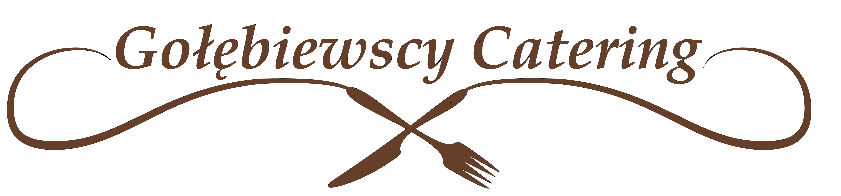 WYKAZ ALERGENÓWZiarna zbóż zawierające GLUTEN, tzn. pszenica, żyto, jęczmień, owies, orkisz czy też pszenica kamut, a także ziarna odmian hybrydowych powyższych zbóż oraz produkty przygotowane na ich bazieSKORUPIAKI i produkty pochodneJAJA i produkty pochodne;RYBY i produkty pochodneORZESZKI ZIEMNE (arachidowe) i produkty pochodneSOJA i produkty pochodneMLEKO i produkty pochodne (łącznie z laktozą)ORZECHY tj. migdały (Amygdalus communis L.), orzechy laskowe (Corylus avellana), orzechy włoskie (Juglans regia), orzechy nerkowca (Anacardium occidentale), orzeszki pekan (Carya illinoinensis), orzechy brazylijskie (Bertholletia excelsa), pistacje / orzechy pistacjowe (Pistacia vera), orzechy makadamia (Macadamia) lub orzechy Queensland (Macadamia ternifolia), a także produkty pochodne z wyjątkiem orzechów wykorzystywanych do produkcji destylatów alkoholowych, w tym alkoholu etylowego pochodzenia rolniczegoSELER i produkty pochodneGORCZYCA i produkty pochodneNASIONA SEZAMU i produkty pochodneDWUTLENEK SIARKI i siarczyny w stężeniach powyżej 10 mg/kg lub 10 mg/litr w przeliczeniu na całkowitą zawartość SO2 dla produktów w postaci gotowej bezpośrednio do spożycia lub w postaci przygotowanej do spożycia zgodnie z instrukcjami wytwórcówŁUBIN i produkty pochodneMIĘCZAKI i produkty pochodne